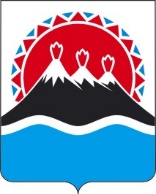 П О С Т А Н О В Л Е Н И ЕПРАВИТЕЛЬСТВАКАМЧАТСКОГО КРАЯг. Петропавловск-КамчатскийПРАВИТЕЛЬСТВО ПОСТАНОВЛЯЕТ:1. Внести в постановление Правительства Камчатского края от 28.03.2012 № 167-П «Об установлении дополнительных ограничений времени, условий и мест розничной продажи алкогольной продукции, за исключением розничной продажи алкогольной продукции при оказании услуг общественного питания, на территории Камчатского края» следующие изменения:1) в части 1:а) пункт 5 дополнить подпунктом «д» следующего содержания:«д) 11 сентября – Всероссийский день трезвости;»;б) пункт 6 изложить в следующей редакции:«6) в торговых объектах, находящихся:а) в нежилых помещениях, имеющих вход и (или) выход для посетителей со стороны коридоров, лестничных площадок многоквартирных домов;б) в нежилых помещениях многоквартирных домов, включая встроенные (встроенно-пристроенные) нежилые помещения, и в пристроенных к многоквартирным домам нежилых помещениях, если вход и (или) выход в указанные нежилые помещения организован со стороны подъездов многоквартирных домов;в) в зданиях, в которых расположены студенческие общежития.»;в) пункт 7 признать утратившим силу;2) в части 3 слова «пунктах 6 и 7» заменить словами «пункте 6».2. Настоящее постановление вступает в силу после дня его официального опубликования».[Дата регистрации]№[Номер документа]О внесении изменений в постановление Правительства Камчатского края от 28.03.2012 №   167-П «Об установлении дополнительных ограничений времени, условий и мест розничной продажи алкогольной продукции, за исключением розничной продажи алкогольной продукции при оказании услуг общественного питания, на территории Камчатского края» Председатель Правительства Камчатского края[горизонтальный штамп подписи 1]Е.А. Чекин